АДМИНИСТРАЦИЯ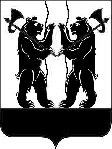 ЯРОСЛАВСКОГО  МУНИЦИПАЛЬНОГО  РАЙОНАПОСТАНОВЛЕНИЕ06.07.2017                                                                                                                                            № 2695О внесении изменений в постановлениеАдминистрации ЯМР от 14.01.2016 № 11«Об образовании избирательных участков, участков референдума для  проведения голосования и подсчета голосов избирателей, участников референдума»В соответствии со статьей 19 Федерального закона от 12 июня 2002 года № 67-ФЗ                   «Об основных гарантиях избирательных прав и права на участиев референдуме граждан Российской Федерации, постановлением Избирательной комиссии Ярославской области          от 19.12.2012 № 63/295-5 «Об установлении единой нумерации избирательных участков           на территории Ярославской области» и в связи с изменениями в перечне населенных пунктов Ярославского муниципального района, Администрация районап о с т а н о в л я е т:1. Внести следующие изменения в схему образования избирательных участков, участков референдума на территории Ярославского муниципального района Ярославской области, утвержденную постановлением Администрации ЯМР от 14.01.2016 № 11 «Об образовании избирательных участков, участков референдума для  проведения голосования и подсчета голосов избирателей, участников референдума» следующими населенными пунктами                 и объектами:УИК № 834 – д. Андреевское,УИК № 838 – станция 295 км,УИК № 841 – СНТ Шинник, СНТ, Ивняки, СНТ Локомотив-1, СНТ Мичуринец-2,УИК № 842 – ДНТ на Пахме,УИК № 843 – рп Красные Ткачи ул. Рябиновая,УИК № 844 – рп Красные Ткачи ул. Янтарная,УИК № 847 – в/ч 18401,УИК № 852 – д. Кузнечиха Березовый пр., Кедровый пр., Кленовый пр., Каштановый пр., Лесной пр., ул. Каштановая, Олимпийский пр., Сосновый пр.; ст. 4 км; СНОТ Надежда; СНОТ Сельхозтехника,УИК № 865 – д. Мокеевское д. 46а, д. 56, д. 64, д. 78, д. 79а, д. 98, д. 103, д. 105;                     ул. Светлая,УИК 866 – д. Мокеевское д. 2б.2. Признать утратившим силу постановление Администрации ЯМР от 03.07.2017 № 2637 «О внесении изменений в постановлениеАдминистрации ЯМР от 14.01.2016 № 11                      «Об образовании избирательных участков, участков референдума для  проведения голосования и подсчета голосов избирателей, участников референдума».    3. Опубликовать постановление в газете «Ярославский агрокурьер».    4. Постановление вступает в силу с момента опубликования.Глава Ярославского муниципального района                                                                                          Н.В. Золотников 